Facts about _________________  by ___________________Animal Report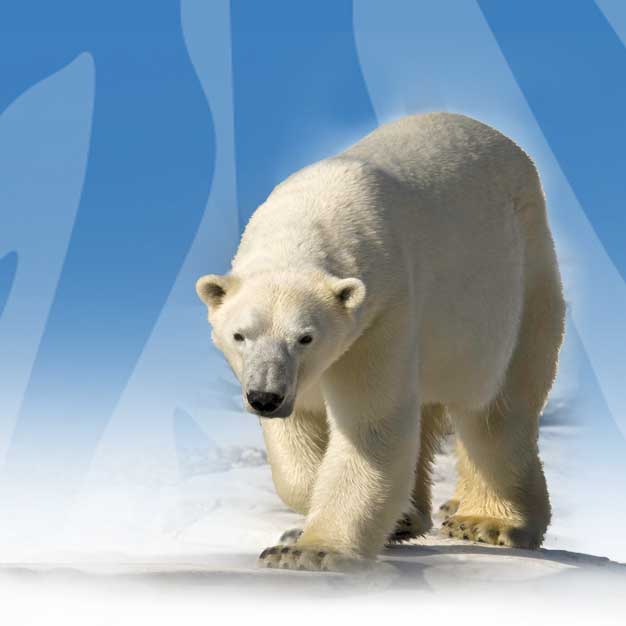 Task description: This is a research project.  You should review search terms and reliable sources before you start. Every question should answer with a minimum of 3 full sentences.  If it is an image, you should colour  it and label it with 5-6 labels Draw this animal in detail in the space provided.  Use full colour and label 5-6 distinctive parts.Where is this animal found?  What environment/ climate/ features are important to their survival?What does your animal eat? How do they gather their food?How do they eat? Describe in detail AND draw a diagram:ANDDescribe how they care for their young? AND Describe how they groom each other?   How does your animal impress his or her mate? Do they stay together?  Do they have many mates?  (Answer Question 6 or 7) Can this animal ever help humans?  Explain how. OR Is this animal EVER a pet for humans? If so, what would the owner require for its care? Where and when does your animal sleep? What is something else that you learned about your animal that others should know?List your sources you used to answer the questions above: WebsiteTitle of articleDate updatedName of AuthorWebsiteTitle of articleDate updatedName of AuthorWebsiteTitle of articleDate updatedName of Author